§1752.  Jurisdiction declined by reason of conduct1.  Jurisdiction based on unjustifiable conduct.  Except as otherwise provided in section 1748 or by other law of this State, if a court of this State has jurisdiction under this chapter because a person seeking to invoke its jurisdiction has engaged in unjustifiable conduct, the court shall decline to exercise its jurisdiction unless:A.  The parents and all persons acting as parents have acquiesced in the exercise of jurisdiction;  [PL 1999, c. 486, §3 (NEW); PL 1999, c. 486, §6 (AFF).]B.  A court of the state otherwise having jurisdiction under sections 1745 to 1747 determines that this State is a more appropriate forum under section 1751; or  [PL 1999, c. 486, §3 (NEW); PL 1999, c. 486, §6 (AFF).]C.  No court of any other state would have jurisdiction under the criteria specified in sections 1745 to 1747.  [PL 1999, c. 486, §3 (NEW); PL 1999, c. 486, §6 (AFF).][PL 1999, c. 486, §3 (NEW); PL 1999, c. 486, §6 (AFF).]2.  Appropriate remedy.  If a court of this State declines to exercise its jurisdiction pursuant to subsection 1, it may fashion an appropriate remedy to ensure the safety of the child and prevent a repetition of the unjustifiable conduct, including staying the proceeding until a child custody proceeding is commenced in a court having jurisdiction under sections 1745 to 1747.[PL 1999, c. 486, §3 (NEW); PL 1999, c. 486, §6 (AFF).]3.  Assessment of expenses.  If a court dismisses a petition or stays a proceeding because it declines to exercise its jurisdiction pursuant to subsection 1, it shall assess against the party seeking to invoke its jurisdiction necessary and reasonable expenses including costs, communication expenses, attorney's fees, investigative fees, expenses for witnesses, travel expenses and child care during the course of the proceedings, unless the party from whom fees are sought establishes that the assessment would be clearly inappropriate.  The court may not assess fees, costs or expenses against this State unless authorized by law other than this chapter.[PL 1999, c. 486, §3 (NEW); PL 1999, c. 486, §6 (AFF).]SECTION HISTORYPL 1999, c. 486, §3 (NEW). PL 1999, c. 486, §6 (AFF). The State of Maine claims a copyright in its codified statutes. If you intend to republish this material, we require that you include the following disclaimer in your publication:All copyrights and other rights to statutory text are reserved by the State of Maine. The text included in this publication reflects changes made through the First Regular and First Special Session of the 131st Maine Legislature and is current through November 1, 2023
                    . The text is subject to change without notice. It is a version that has not been officially certified by the Secretary of State. Refer to the Maine Revised Statutes Annotated and supplements for certified text.
                The Office of the Revisor of Statutes also requests that you send us one copy of any statutory publication you may produce. Our goal is not to restrict publishing activity, but to keep track of who is publishing what, to identify any needless duplication and to preserve the State's copyright rights.PLEASE NOTE: The Revisor's Office cannot perform research for or provide legal advice or interpretation of Maine law to the public. If you need legal assistance, please contact a qualified attorney.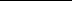 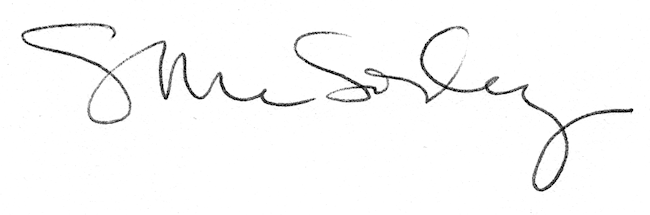 